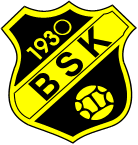 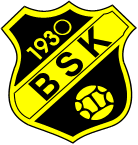 Lagets LedarePlanerade utbildningar för ledare för åretTränare (kontaktperson)TränareTränareTränareTränareTränareMatchvärdsansvarigFöräldragruppsansvarigAnnat i laget...Lagets SpelareAntalSpelarutbildningar för åretAntal spelare i truppenVarav Målvakter